INTITUTIONAL AND DIRECTORY INFORMATION on the VALE Website. 1.21.15Proposal.  MERGE all of the different profile elements into one easy-to-fill-in profile page.  Allow for an additional reciprocal borrowing contacts page.        Official name of the Member organization .    Member of Members’ Council?Contacts (Members’ Council and Recipr Borrowing):  Name, Title, Phone, EmailNames/Links for the Main Campus and the Main Campus LibraryMailing address for Library; main phone #; fax # Name and links to other library sites or to gateway page for all sitesBorrowing Policy; Online Catalog; Recipr Borrowing PageGroups allowed for Recipr Borrowing
EXAMPLEMiddlesex County College Library		Members’ Council:   yesCouncil: Mark Thompson (email link)		Reciprocal Borrowing: Jennifer Miller   Library Director: 732-906-4252				ILL Librarian: 732-906-4253Main:  Middlesex County College (link)		Library (Edison)2600 Woodbridge Ave., Edison, NJ, 08818.   732-906-2561 vc	732-906-4159 fxUrban Center Locations: Perth Amboy link)	New Brunswick Borrowing Policy (link)		Online Catalog		Reciprocal Borrowing	Undergraduate _x__	Graduate _x__	Staff/Faculty _x__CURRENT VIEWS.  Under Membership Tab – click and it goes to the Membership Page, See -- http://valenj.org/members/member_institution/all  .ONE listing per institution.  Has Institution Name (link- goes to VALE profile page) and Institution URL (link- goes to main site for the institution)VALE MEMBER PROFILE PAGE (current)     Nine ElementsConsortium Member:   Yes Members Council: 	Yes Branch Campus:  No General Contact:    	Mark Thompson Reciprocal Borrowing Agreement Types: 	Faculty Graduate Student Undergraduate Student Reciprocal Borrowing Contact(s):   Mark Thompson ; Jennifer Miller Institution URL:  http://middlesexcc.edu/academics/library.html Catalog Link: http://librarycatalog.lmxac.org/uhtbin/cgisirsi/x/x/0/57/49?user_id=MCCWEB Circulation Policy: http://middlesexcc.libguides.com/content.php?pid=207139&sid=1727689 Next listing adds mailing address; phone and fax #s.MEMBER’S COUNCIL DIRECTORY (current)     -EXAMPLE LISTINGNext includes Members Council contact name, email, phone, and statusMEMBERS OF THE MEMBERS’ COUNCIL COMMITTEE – EXAMPLE LISTING
Last includes VALE Reciprocal Borrowing Contact person, phone, emailRECIPROCAL BORROWINGPARTICIPATING LIBRARIES FOR ……  Example: Undergraduate Students, ALSO Faculty and Staff; and Graduate Students. ISSUESUse the word, “Campus” as our accrediting body, MSCHE, does.  Basically a campus is where a student can complete an entire degree.Other sites --   For additional library sites (campus or otherwise), use institutional link(s) to them, along with the words used, such as branches, satellites, urban centers, etc.,.Two different profiles -- The MEMBER PROFILE gives the institutional info, i.e. main campus; the RECIPROCAL BORROWING PROFILE could profile additional campuses or sites that act as a separate borrowing agent.UPDATE PROCESSBuild the basic profile elements and email it as a webpage fill-in-the-blank form  to the Directors.  If they do not respond, VALE staff would have to call.Member General Contact Address Atlantic Cape Community College Janet Marler
jmarler@atlantic.edu
Phone: 609-343-4937
Fax: 609-343-4957   Atlantic Cape Community College   5100 Black Horse Pike   Mays Landing, NJ  08330-2699Name Institution Contact Information Role / Term Linda Beninghove Stevens Institute of Technology linda.beninghove@stevens.edu
201-216-5412 Member Catalog Link 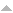 CirculationPolicy     Contact Person     Telephone     E-mail Address Montclair State University PolicyDenise OShea 973-655-2098oshead@mail.montclair.edu